Modalverben – Konjugation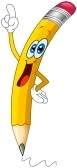 Ergänzen Sie das Modalverb in der richtigen Form.möchten: 	Ich ___________________ keinen Kaffee trinken.		Du ___________________ Pizza essen. 		Er ___________________ lieber Rotwein trinken.Wir ___________________ ins Theater gehen.Ihr ___________________ ein Buch lesen.Sie ___________________ für den Test lernen.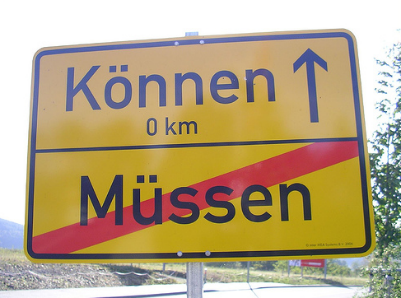 können: 	Ich ___________________ nicht so früh aufstehen		Du ___________________ Klavier spielen und singen.		Er ___________________ Deutsch verstehen.Wir ___________________ heute Musik hören.Ihr ___________________ kein Fleisch essen.Sie ___________________ den Chef anrufen.müssen: 	Ich ___________________ am Wochenende arbeiten.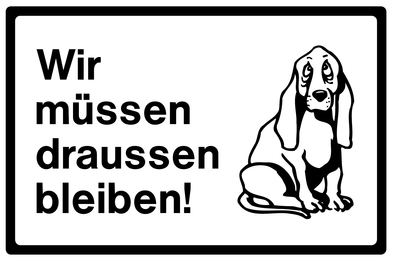 		Du ___________________ nie Hausaufgaben machen. 		Er ___________________ sein Zimmer aufräumen.Wir ___________________ einen neuen Computer kaufen.Ihr ___________________ einen Termin beim Arzt machen.Sie ___________________ alles essen.dürfen: 	Ich ___________________ heute Abend in die Disco gehen. 		Du ___________________ hier parken.		Er ___________________ das Wörterbuch benutzen.Wir ___________________ hier nicht laut sprechen. Das ist eine Bibliothek.Ihr ___________________ am Wochenende ausschlafen.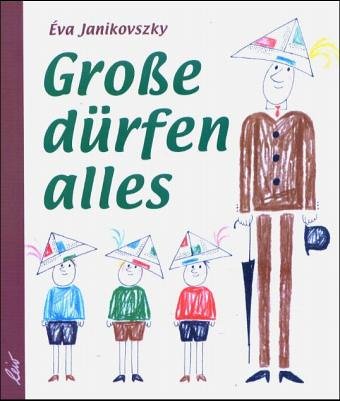 Sie ___________________ nicht Auto fahren Er hat Bier getrunken.wollen: 	Ich ___________________ Französisch lernen.		Du ___________________ im Sommer nach Italien fahren.		Er ___________________ das Buch von Nietzsche kaufen.Wir ___________________ endlich schlafen!Ihr ___________________ immer Eis essen.Sie ___________________ am Freitag ins Konzert gehen.mögen: 	Ich ___________________ die Musik von Xavier Naidoo.		Du ___________________ dieses Essen nicht.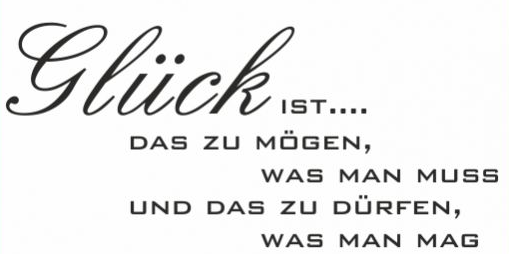 		Er ___________________ seine Oma.Wir ___________________ Käsekuchen.Ihr ___________________ Spiele im Unterricht.Sie ___________________ die Nachbarn nicht.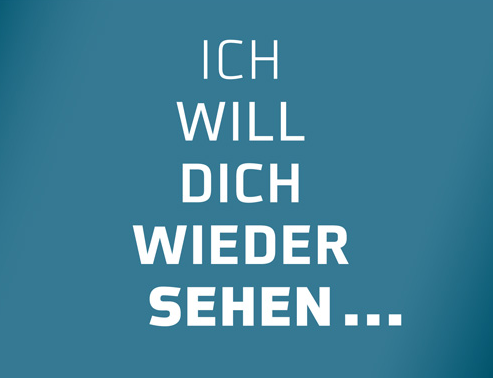 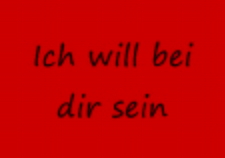 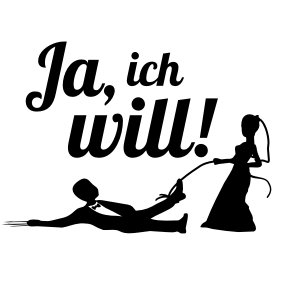 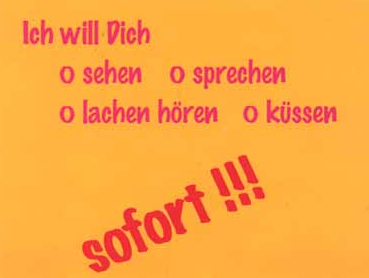 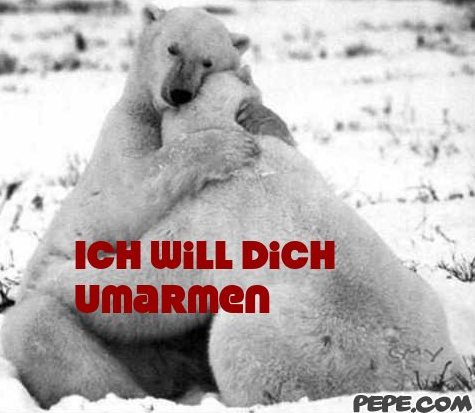 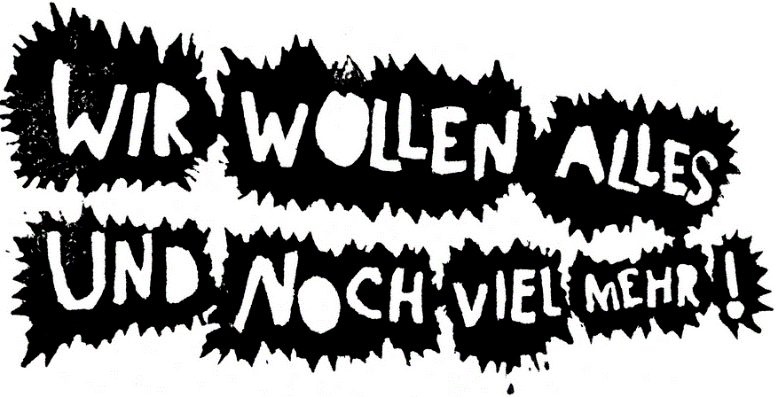 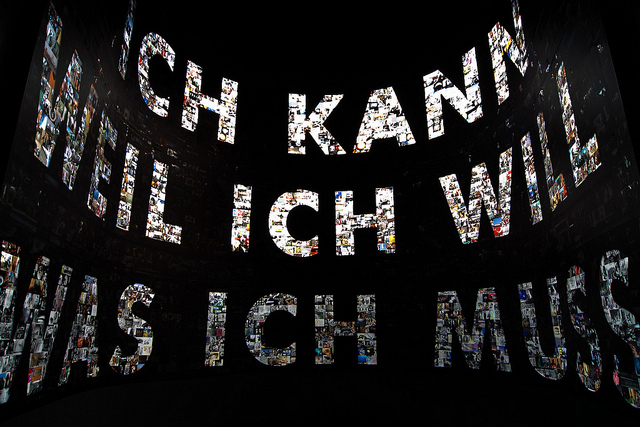 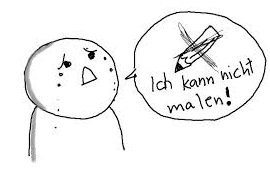 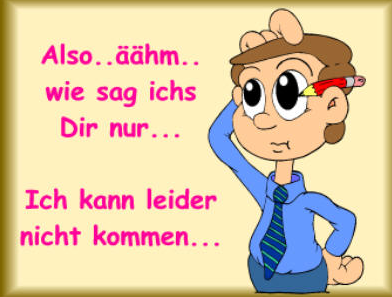 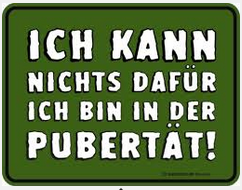 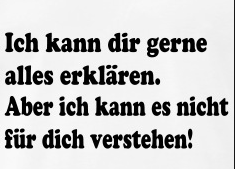 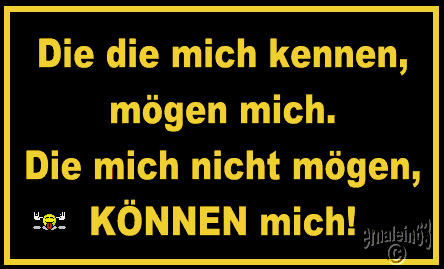 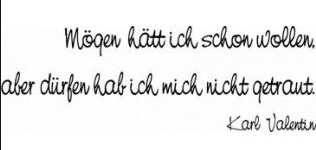 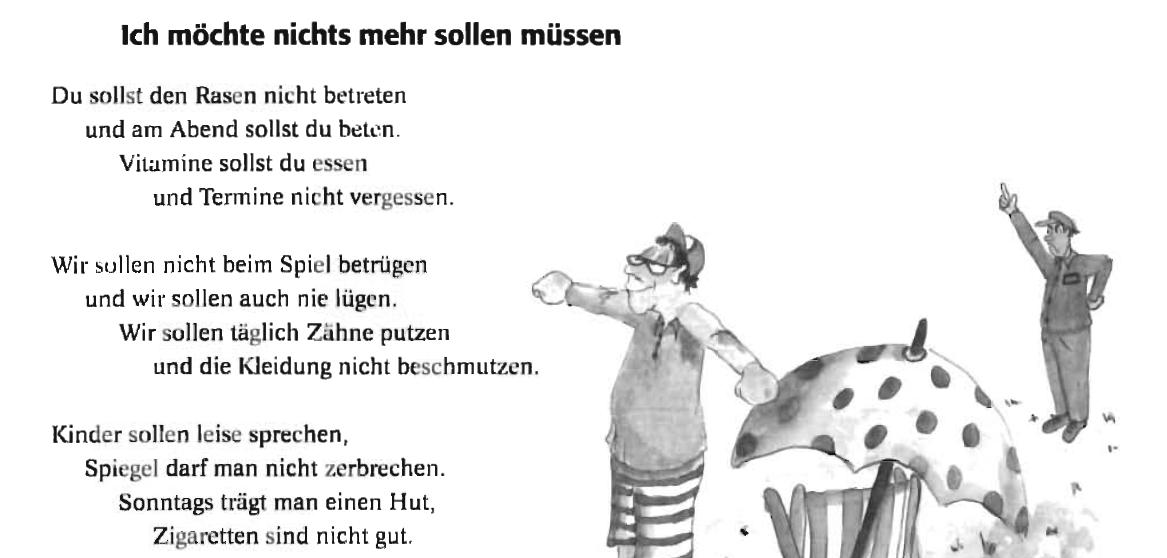 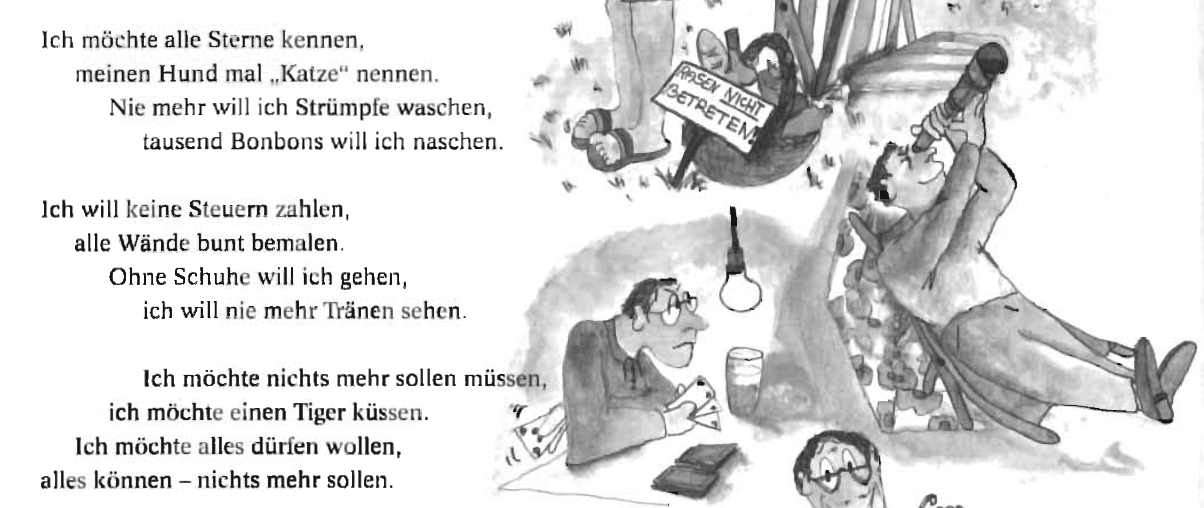 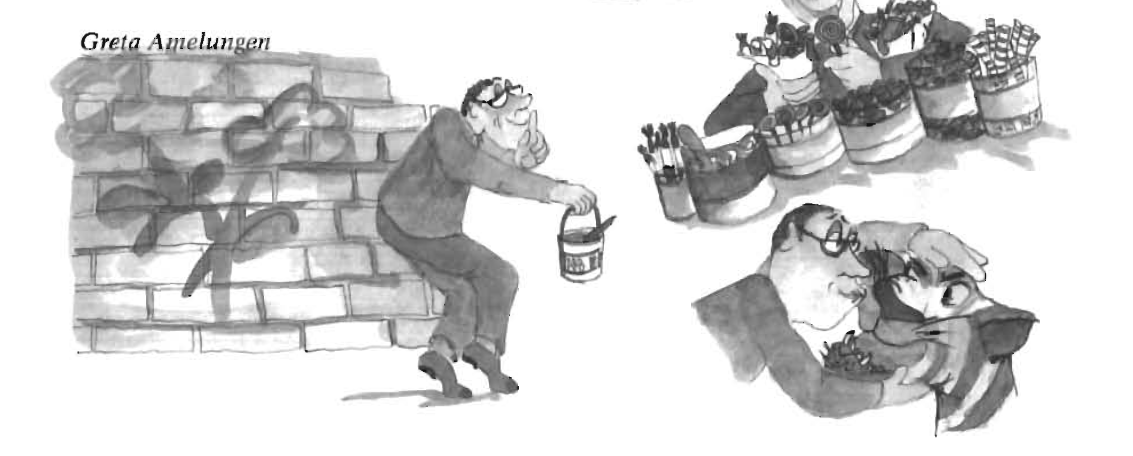 (Aus: Delfin A1-B1, Hueber Verlag)